令和1年度熊本県介護支援専門員フォローアップ基礎研修会目的介護支援専門員として、一定の実務を経験した後に、実務従事者として必要な技術・技能（自立支援型ケアマネジメントプロセスやケアプラン作成等）の研鑽を図る事で、自立（律）支援に資するケアマネジメントの能力向上並びに介護支援専門員の実務能力の向上を図る事を目的とします。実施主体一般社団法人　熊本県介護支援専門員協会　受講対象者初任者の方～再度ケアプラン作成の基礎を学びたいと思われる方で2日間とも受講できる方です。4.期日・会場内容＊「自立支援」の視点でのマネジメントの理論、アセスメントの方法や課題分析の仕方、問題と課題の整理の仕方等を重点的に学び、自己のケアプランを点検する方法等も学びます。又、実務の相談等の時間も設けます。　自分が作成した1事例のケアプラン1式（アセスメント表・第1表～第3表・モニタリング・支援経過記録は直近の分でかまいません・作成してあれば課題整理総括表）　研修2日目必ずご持参ください。自己点検で利用しますので、指導などは含みません。その際は個人が特定される情報削除をして研修に望んでいただくようお願いいたします。定員　50名～100名申し込みは先着順とし、受講希望者が定員を上回った場合はお断りする場合もございます。７．受講料1）一般社団法人熊本県介護支援専門員協会会員は８，０００円2）一般社団法人熊本県介護支援専門員協会会員以外（資料代を含む）２５，０００円　※受講料は研修会初日に納入ください。　　　※納入された研修費用は、原則として返還いたしません。　　　　　※当日、熊本県介護支援専門員協会に入られる場合は協会会員の（次年度分）受講料になります。受講申込方法        別紙「受講申込書」（様式１）に必要事項を記入し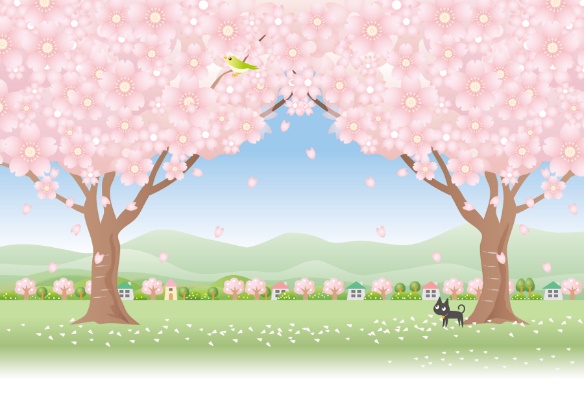 　　　　　　　　　　　〆切：令和2年3月15日（日）【問い合わせ先】一般社団法人熊本県介護支援専門員協会（生涯研修部）（担当　　岸本　眞　）行き↓↓ＦＡＸ　096-338-6920(様式１）                                  ※受講希望者複数の場合はコピーしてご使用ください令和元年年度熊本県介護支援専門員フォローアップ基礎研修受講申込書                                                               　　令和　　年　　月　　日 【日常業務の中で、悩んでいたり困っていることがあれば、ご自由にお書き下さい】     ※研修2日目の意見交換の参考とします。※お申し込みの情報は当研修以外で使用することはあり 参加対象（業務の種別） 　　　期　　　　　　日   会　　　場【居宅ブロック】（在宅生活者等に対するケアマネジメント業務に従事している方）１日目：　3月21日（土）　  　  　9時30分～16時30分　6時間（休憩1時間）　　　　　（受付開始：９時００分） 　２日目：　3月22日（日）          9時30分～16時30分　6時間　　　　　（休憩1時間）　　　　　（受付開始：９時００分）火の君文化センター〒861-4214熊本県熊本市南区城南町舞原394-1電話0964-28-1800一般社団法人熊本県介護支援専門員協会生涯研修部　担当　岩永　洋一　　　　　　　岸本　眞℡090-9070-3539　　　　　　℡080-6414-2479どちらかに〇どちらかに〇協会会員協会会員協会会員協会会員協会会員協会会員協会会員協会会員非会員非会員非会員非会員非会員非会員非会員非会員非会員非会員非会員非会員非会員非会員非会員非会員申込　ﾌﾘｶﾞﾅ生年月日生年月日生年月日生年月日生年月日昭和平成　　　年　　月　　日昭和平成　　　年　　月　　日昭和平成　　　年　　月　　日昭和平成　　　年　　月　　日昭和平成　　　年　　月　　日昭和平成　　　年　　月　　日昭和平成　　　年　　月　　日昭和平成　　　年　　月　　日昭和平成　　　年　　月　　日昭和平成　　　年　　月　　日昭和平成　　　年　　月　　日申込　氏名姓姓姓名名名名名生年月日生年月日生年月日生年月日生年月日昭和平成　　　年　　月　　日昭和平成　　　年　　月　　日昭和平成　　　年　　月　　日昭和平成　　　年　　月　　日昭和平成　　　年　　月　　日昭和平成　　　年　　月　　日昭和平成　　　年　　月　　日昭和平成　　　年　　月　　日昭和平成　　　年　　月　　日昭和平成　　　年　　月　　日昭和平成　　　年　　月　　日申込 自宅住所（〒　　　　　）                           （〒　　　　　）                           （〒　　　　　）                           （〒　　　　　）                           （〒　　　　　）                           （〒　　　　　）                           （〒　　　　　）                           （〒　　　　　）                           （〒　　　　　）                           （〒　　　　　）                           （〒　　　　　）                           （〒　　　　　）                           （〒　　　　　）                           （〒　　　　　）                           （〒　　　　　）                           （〒　　　　　）                           （〒　　　　　）                           （〒　　　　　）                           （〒　　　　　）                           （〒　　　　　）                           （〒　　　　　）                           （〒　　　　　）                           （〒　　　　　）                           （〒　　　　　）                           申込介護支援専門員としての通算の実務従事期間       ※平成　　年　　月　　　日現在介護支援専門員としての通算の実務従事期間       ※平成　　年　　月　　　日現在介護支援専門員としての通算の実務従事期間       ※平成　　年　　月　　　日現在介護支援専門員としての通算の実務従事期間       ※平成　　年　　月　　　日現在介護支援専門員としての通算の実務従事期間       ※平成　　年　　月　　　日現在介護支援専門員としての通算の実務従事期間       ※平成　　年　　月　　　日現在介護支援専門員としての通算の実務従事期間       ※平成　　年　　月　　　日現在介護支援専門員としての通算の実務従事期間       ※平成　　年　　月　　　日現在介護支援専門員としての通算の実務従事期間       ※平成　　年　　月　　　日現在介護支援専門員としての通算の実務従事期間       ※平成　　年　　月　　　日現在介護支援専門員としての通算の実務従事期間       ※平成　　年　　月　　　日現在（　　　　）ヶ月（　　　　）ヶ月（　　　　）ヶ月（　　　　）ヶ月（　　　　）ヶ月（　　　　）ヶ月（　　　　）ヶ月（　　　　）ヶ月（　　　　）ヶ月（　　　　）ヶ月（　　　　）ヶ月（　　　　）ヶ月（　　　　）ヶ月（　　　　）ヶ月申込介護支援専門員登録番号介護支援専門員登録番号登録都道府県登録都道府県登録都道府県登録都道府県登録都道府県現勤務先事業所名 現勤務先事業所名                       　　　事業所番号                      　　　事業所番号                      　　　事業所番号                      　　　事業所番号                      　　　事業所番号                      　　　事業所番号                      　　　事業所番号                      　　　事業所番号                      　　　事業所番号                      　　　事業所番号                      　　　事業所番号４４４３現勤務先所在地（〒　　　　　）熊本県（〒　　　　　）熊本県（〒　　　　　）熊本県（〒　　　　　）熊本県（〒　　　　　）熊本県（〒　　　　　）熊本県（〒　　　　　）熊本県（〒　　　　　）熊本県（〒　　　　　）熊本県（〒　　　　　）熊本県（〒　　　　　）熊本県（〒　　　　　）熊本県（〒　　　　　）熊本県（〒　　　　　）熊本県（〒　　　　　）熊本県（〒　　　　　）熊本県（〒　　　　　）熊本県（〒　　　　　）熊本県（〒　　　　　）熊本県（〒　　　　　）熊本県（〒　　　　　）熊本県（〒　　　　　）熊本県（〒　　　　　）熊本県（〒　　　　　）熊本県現勤務先連絡先ＴＥＬ：ＴＥＬ：ＴＥＬ：ＴＥＬ：現勤務先連絡先ＦＡＸ：ＦＡＸ：ＦＡＸ：ＦＡＸ：